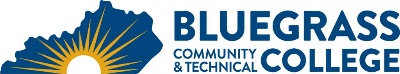 Program Coordinator: Kevin Jensen	E-mail: kevin.jensen@kctcs.edu 	Phone: (859)246-6681Program Website: https://bluegrass.kctcs.edu/education-training/program-finder/engineering-electronics-technology.aspx Student Name:		Student ID: Students need to be at KCTCS placement levels for all coursesNote:  25% of Total Program Credit Hours must be earned at Bluegrass Community and Technical College.Advisor Name:	Advisor Signature: _________________________________________Student Name:	Student Signature: ________________________________________First SemesterCreditsTermGradePrereqs/NotesELT110 Circuits I 5math placement level see instructions below ***ELT120 Digital I3Computer literacy 3Total Semester Credit Hours11Second SemesterCreditsTermGradePrereqs/NotesELT234 Computer Hardware Maintenance AND3ELT232 Computer Software Maintenance OR3CIT111 Computer Hardware and Software(4)Total Semester Credit Hours6Total Credential Hours15-17Special Instructions:*** MAT065 or MAT075, ACT MATH ≥ 18, COMPASS Alg ≥ 31, WBSTQ ≥ 275, KMATH ≥ 18